Об утверждении целевого топливно-энергетического баланса города Канаш Чувашской Республики до 2030 годаВ соответствии с Федеральным законом от 06.10.2003 года № 131-ФЗ «Об общих принципах организации местного самоуправления в Российской Федерации», Федеральным законом от 27.07.2010 года № 190-ФЗ «О теплоснабжении», руководствуясь приказом Министерства энергетики Российской Федерации от 29 октября 2021 г. № 1169 «Об утверждении Порядка составления топливно-энергетических балансов субъектов Российской Федерации, муниципальных образований» и распоряжением Главы Чувашской Республики от 20.04.2022 № 218-рг Администрация города Канаш Чувашской Республики постановляет:1.Утвердить прилагаемый целевой топливно-энергетический баланс города Канаш Чувашской Республики до 2030 года.2. Контроль за выполнением настоящего постановления возложить на заместителя главы –начальника отдела ЖКХ администрации города Канаш Чувашской Республики Козлова Е.А.3. Настоящее постановление вступает в силу после его официального опубликования.Глава администрации города                                                                 	               В.Н. МихайловПриложение УТВЕРЖДЕНпостановлением администрации города КанашЧувашской Республикиот __________ N ____ЦЕЛЕВОЙ ТОПЛИВНО-ЭНЕРГЕТИЧЕСКИЙ БАЛАНСгорода Канаш Чувашской Республики до 2030 годаЦелевой топливно-энергетический баланс города Канаш Чувашской Республики до 2030 года сформирован в соответствии со следующими нормативно-правовыми актами: Федеральным законом от 26 марта . № 35-ФЗ «Об электроэнергетике»;Федеральным законом от 23 ноября . № 261-ФЗ «Об энергосбережении и о повышении энергетической эффективности и о внесении изменений в отдельные законодательные акты Российской Федерации»;Федеральным законом от 27 июля . № 190-ФЗ «О теплоснабжении»;подпунктом «а» пункта 12 перечня поручений по реализации Послания Президента Российской Федерации Федеральному Собранию Российской Федерации от 21 апреля ., утвержденного  Президентом Российской Федерации 2  мая  . №  Пр-753;постановлением Правительства Российской Федерации  от 17 октября . № 823 «О схемах и программах перспективного развития электроэнергетики»;постановлением Правительства Российской Федерации от 10 сентября . № 903 «О порядке разработки и реализации межрегиональных и региональных программ газификации жилищно-коммунального хозяйства, промышленных и иных организаций»;приказом  Министерства энергетики Российской Федерации от 26 февраля . № 88 «Об утверждении схемы и программы развития Единой энергетической системы России на 2021–2027 годы»;приказом Министерства энергетики Российской Федерации от 29 октября . № 1169 «Об утверждении Порядка составления топливно-энергетических балансов субъектов Российской Федерации, муниципальных образований»;Законом Чувашской Республики от 26 ноября . № 102 «О Стратегии социально-экономического развития Чувашской Республики до 2035 года»;постановлением Кабинета Министров Чувашской Республики от 14 декабря . № 522 «О государственной программе Чувашской Республики «Развитие промышленности и инновационная экономика»;государственной программы Чувашской Республики от 29 декабря . № 588 «Модернизация и развитие сферы жилищно-коммунального хозяйства», утвержденной постановлением Кабинета Министров Чувашской Республики.Электроснабжение.Прогноз спроса на электрическую энергию определялся в соответствии с утвержденной распоряжением Главы Чувашской Республики от 30.04.2022 № 247-рг «схемой и программой перспективного развития электроэнергетики Чувашской Республики на 2023–2027 годы» в том числе с отсутствием на момент разработки проектов по строительству новых генерирующих объектов, функционирующих на основе использования возобновляемых источников энергии, проектов строительства которых отобраны по итогам отбора проектов, а также генерирующих объектов, указанных в подпункте «а» пункта 2 постановления Правительства Российской Федерации от 29 августа 2020 г. № 1298 «О вопросах стимулирования использования возобновляемых источников энергии, внесении изменений в некоторые акты Правительства Российской Федерации и о признании утратившими силу отдельных положений некоторых актов Правительства Российской Федерации», на период 2023–2030 годы.Прогнозное изменение потребления электрической энергии отражает увеличение использования электрической энергии для электрозарядной инфраструктуры, уменьшение потерь в распределительных сетях, реализацию мероприятий по энергосбережению.Газоснабжение.Основными факторами, влияющими на увеличение потребления газа, являются строительство автоматизированных блочно-модульных котельных на территории Чувашской Республики, а также газификация населенных пунктов Чувашской Республики, предусмотренные подпрограммой «Газификация Чувашской Республики» государственной программы Чувашской Республики «Модернизация и развитие сферы жилищно-коммунального хозяйства», утвержденной постановлением Кабинета Министров Чувашской Республики от 29 декабря . № 588 (далее Программа).Так как с 2021 года из Программы было исключено основное мероприятие связанное с переводом на природный газ автотранспортной техники и строительство автомобильных газовых наполнительных компрессорных станций, то соответствующее потенциальное возможное увеличение потребление газа взамен моторных топлив не предусматривается.Целевые топливно-энергетические балансы города Канаш Чувашской Республики на 2022-2030 годы (приложение № 10-18), агрегированный целевой топливно-энергетический баланс города Канаш Чувашской Республики до 2030 года (приложение № 19) и однопродуктовые топливно-энергетические балансы города Канаш Чувашской Республики (приложения № 1–9) содержат взаимосвязанные показатели количественного соответствия поставок топливно-энергетических ресурсов (далее – ТЭР) и их потребления на территории города Канаш Чувашской Республики, устанавливают распределение ТЭР между системами снабжения ТЭР (электроснабжения, теплоснабжения, газоснабжения и иными системами снабжения ТЭР), потребителями (группами потребителей) ТЭР и определяют эффективность использования ТЭР.Приложение № 1к целевому топливно-энергетическому балансу города Канаш Чувашской Республики до 2030 годаОднопродуктовый топливно-энергетический баланс угля до 2030 годат.у.т.Приложение № 2к целевому топливно-энергетическому балансу города Канаш Чувашской Республикидо 2030 годаОднопродуктовый топливно-энергетический баланс сырой нефти до 2030 года т.у.т.Приложение № 3к целевому топливно-энергетическому балансу города Канаш Чувашской Республикидо 2030 годаОднопродуктовый топливно-энергетический баланс нефтепродуктов до 2030 года т.у.т.Приложение № 4к целевому топливно-энергетическому балансу города Канаш Чувашской Республикидо 2030 годаОднопродуктовый топливно-энергетический баланс природного газа до 2030 года т.у.т.Приложение № 5к целевому топливно-энергетическому балансу города Канаш Чувашской Республикидо 2030 годаОднопродуктовый топливно-энергетический баланс прочего твердого топлива до 2030 года т.у.т.Приложение № 6к целевому топливно-энергетическому балансу города Канаш Чувашской Республикидо 2030 годаОднопродуктовый топливно-энергетический баланс гидроэнергии, нетрадиционных и возобновляемых источников энергии до 2030 года т.у.т.Приложение № 7к целевому топливно-энергетическому балансу города Канаш Чувашской Республикидо 2030 годаОднопродуктовый топливно-энергетический баланс атомной энергии до 2030 годат.у.т.Приложение № 8к целевому топливно-энергетическому балансу города Канаш Чувашской Республикидо 2030 годаОднопродуктовый топливно-энергетический баланс электрической энергии до 2030 года т.у.т.Приложение № 9к целевому топливно-энергетическому балансу города Канаш Чувашской Республикидо 2030 годаОднопродуктовый топливно-энергетический баланс тепловой энергии до 2030 годат.у.т.Приложение № 10к целевому топливно-энергетическому балансу города Канаш Чувашской Республикидо 2030 годаЦелевой топливно-энергетический баланс города Канаш Чувашской Республики на 2022 год т.у.т.Приложение № 11к целевому топливно-энергетическому балансу города Канаш Чувашской Республикидо 2030 годаЦелевой топливно-энергетический баланс города Канаш Чувашской Республики на 2023 год т.у.т.Приложение № 12к целевому топливно-энергетическому балансу города Канаш Чувашской Республикидо 2030 годаЦелевой топливно-энергетический баланс города Канаш Чувашской Республики на 2024 год т.у.т.Приложение № 13к целевому топливно-энергетическому балансу города Канаш Чувашской Республикидо 2030 годаЦелевой топливно-энергетический баланс города Канаш Чувашской Республики на 2025 год т.у.т.Приложение № 14к целевому топливно-энергетическому балансу города Канаш Чувашской Республикидо 2030 годаЦелевой топливно-энергетический баланс города Канаш Чувашской Республики на 2026 год т.у.т.Приложение № 15к целевому топливно-энергетическому балансу города Канаш Чувашской Республикидо 2030 годаЦелевой топливно-энергетический баланс города Канаш Чувашской Республики на 2027 год т.у.т.Приложение № 16к целевому топливно-энергетическому балансу города Канаш Чувашской Республикидо 2030 годаЦелевой топливно-энергетический баланс города Канаш Чувашской Республики на 2028 год т.у.т.Приложение № 17к целевому топливно-энергетическому балансу города Канаш Чувашской Республикидо 2030 годаЦелевой топливно-энергетический баланс города Канаш Чувашской Республики на 2029 год т.у.т.Приложение № 18к целевому топливно-энергетическому балансу города Канаш Чувашской Республикидо 2030 годаЦелевой топливно-энергетический баланс города Канаш Чувашской Республики на 2030 год т.у.т.Приложение № 19к целевому топливно-энергетическому балансу города Канаш Чувашской Республикидо 2030 годаАгрегированный целевой топливно-энергетический баланс города Канаш Чувашской Республики до 2030 года т.у.т.Чӑваш РеспубликинКАНАШ ХУЛААДМИНИСТРАЦИЙЕЙЫШАНУ__________ № _____Канаш хули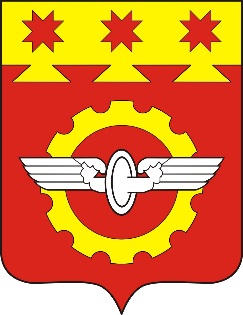 АДМИНИСТРАЦИЯГОРОДА КАНАШ                                                                                                                                     Чувашской РеспубликиПОСТАНОВЛЕНИЕ____________ № ____    г. Канаш№ п.п.Строка топливно-энергетического балансаНомер строки балансаУгольУгольУгольУгольУгольУгольУгольУгольУголь№ п.п.Строка топливно-энергетического балансаНомер строки баланса2022202320242025202620272028202920301234567891011121Производство энергетических ресурсов10,000,000,000,000,000,000,000,000,002Ввоз2361,09350,41350,09349,77349,46349,14348,83348,51348,203Вывоз30,000,000,000,000,000,000,000,000,004Изменение запасов410,370,000,000,000,000,000,000,000,005Потребление первичной энергии5350,72350,41350,09349,77349,46349,14348,83348,51348,206Статистическое расхождение6-0,010,000,000,000,000,000,000,000,007Производство электрической энергии70,000,000,000,000,000,000,000,000,008Производство тепловой энергии8-350,73-350,41-350,09-349,77-349,46-349,14-348,83-348,51-348,209Теплоэлектростанции8.10,000,000,000,000,000,000,000,000,0010Котельные8.2-350,73-350,41-350,09-349,77-349,46-349,14-348,83-348,51-348,2011Электрокотельные и теплоутилизационные установки8.30,000,000,000,000,000,000,000,000,0012Преобразование энергетических ресурсов90,000,000,000,000,000,000,000,000,0013Переработка нефти9.10,000,000,000,000,000,000,000,000,0014Переработка газа9.20,000,000,000,000,000,000,000,000,0015Обогащение угля9.30,000,000,000,000,000,000,000,000,0016Собственные нужды100,000,000,000,000,000,000,000,000,0017Потери при передаче110,000,000,000,000,000,000,000,000,0018Конечное потребление энергетических ресурсов120,000,000,000,000,000,000,000,000,0019Сельское хозяйство, рыболовство и рыбоводство130,000,000,000,000,000,000,000,000,0020Промышленность140,000,000,000,000,000,000,000,000,0021Автосельхозмаш14.10,000,000,000,000,000,000,000,000,0022Агропромышленный комплекс14.20,000,000,000,000,000,000,000,000,0023Агрохимическая промышленность14.30,000,000,000,000,000,000,000,000,0024Металлургическая промышленность14.40,000,000,000,000,000,000,000,000,0025Нефтехимическая промышленность14.50,000,000,000,000,000,000,000,000,0026Электроэнергетика14.60,000,000,000,000,000,000,000,000,0027Прочая промышленность14.70,000,000,000,000,000,000,000,000,0028Строительство150,000,000,000,000,000,000,000,000,0029Транспорт и связь160,000,000,000,000,000,000,000,000,0030Железнодорожный16.10,000,000,000,000,000,000,000,000,0031Трубопроводный16.20,000,000,000,000,000,000,000,000,0032Автомобильный16.30,000,000,000,000,000,000,000,000,0033Прочий16.40,000,000,000,000,000,000,000,000,0034Сфера услуг170,000,000,000,000,000,000,000,000,0035Население180,000,000,000,000,000,000,000,000,0036Использование топливно-энергетических ресурсов в качестве сырья и на нетопливные нужды190,000,000,000,000,000,000,000,000,00№ п.п.Строка топливно-энергетического балансаНомер строки балансаСырая нефтьСырая нефтьСырая нефтьСырая нефтьСырая нефтьСырая нефтьСырая нефтьСырая нефтьСырая нефть№ п.п.Строка топливно-энергетического балансаНомер строки баланса2022202320242025202620272028202920301234567891011121Производство энергетических ресурсов10,000,000,000,000,000,000,000,000,002Ввоз20,000,000,000,000,000,000,000,000,003Вывоз30,000,000,000,000,000,000,000,000,004Изменение запасов40,000,000,000,000,000,000,000,000,005Потребление первичной энергии50,000,000,000,000,000,000,000,000,006Статистическое расхождение60,000,000,000,000,000,000,000,000,007Производство электрической энергии70,000,000,000,000,000,000,000,000,008Производство тепловой энергии80,000,000,000,000,000,000,000,000,009Теплоэлектростанции8.10,000,000,000,000,000,000,000,000,0010Котельные8.20,000,000,000,000,000,000,000,000,0011Электрокотельные и теплоутилизационные установки8.30,000,000,000,000,000,000,000,000,0012Преобразование энергетических ресурсов90,000,000,000,000,000,000,000,000,0013Переработка нефти9.10,000,000,000,000,000,000,000,000,0014Переработка газа9.20,000,000,000,000,000,000,000,000,0015Обогащение угля9.30,000,000,000,000,000,000,000,000,0016Собственные нужды100,000,000,000,000,000,000,000,000,0017Потери при передаче110,000,000,000,000,000,000,000,000,0018Конечное потребление энергетических ресурсов120,000,000,000,000,000,000,000,000,0019Сельское хозяйство, рыболовство и рыбоводство130,000,000,000,000,000,000,000,000,0020Промышленность140,000,000,000,000,000,000,000,000,0021Автосельхозмаш14.10,000,000,000,000,000,000,000,000,0022Агропромышленный комплекс14.20,000,000,000,000,000,000,000,000,0023Агрохимическая промышленность14.30,000,000,000,000,000,000,000,000,0024Металлургическая промышленность14.40,000,000,000,000,000,000,000,000,0025Нефтехимическая промышленность14.50,000,000,000,000,000,000,000,000,0026Электроэнергетика14.60,000,000,000,000,000,000,000,000,0027Прочая промышленность14.70,000,000,000,000,000,000,000,000,0028Строительство150,000,000,000,000,000,000,000,000,0029Транспорт и связь160,000,000,000,000,000,000,000,000,0030Железнодорожный16.10,000,000,000,000,000,000,000,000,0031Трубопроводный16.20,000,000,000,000,000,000,000,000,0032Автомобильный16.30,000,000,000,000,000,000,000,000,0033Прочий16.40,000,000,000,000,000,000,000,000,0034Сфера услуг170,000,000,000,000,000,000,000,000,0035Население180,000,000,000,000,000,000,000,000,0036Использование топливно-энергетических ресурсов в качестве сырья и на нетопливные нужды190,000,000,000,000,000,000,000,000,00№ п.п.Строка топливно-энергетического балансаНомер строки балансаНефтепродуктыНефтепродуктыНефтепродуктыНефтепродуктыНефтепродуктыНефтепродуктыНефтепродуктыНефтепродуктыНефтепродукты№ п.п.Строка топливно-энергетического балансаНомер строки баланса2022202320242025202620272028202920301234567891011121Производство энергетических ресурсов10,000,000,000,000,000,000,000,000,002Ввоз21314,251317,151317,151317,151317,151317,151317,151317,151317,153Вывоз30,000,000,000,000,000,000,000,000,004Изменение запасов4-2,900,000,000,000,000,000,000,000,005Потребление первичной энергии51317,151317,151317,151317,151317,151317,151317,151317,151317,156Статистическое расхождение60,000,000,000,000,000,000,000,000,007Производство электрической энергии70,000,000,000,000,000,000,000,000,008Производство тепловой энергии8-3,14-3,14-3,14-3,14-3,14-3,14-3,14-3,14-3,149Теплоэлектростанции8.10,000,000,000,000,000,000,000,000,0010Котельные8.2-3,14-3,14-3,14-3,14-3,14-3,14-3,14-3,14-3,1411Электрокотельные и теплоутилизационные установки8.30,000,000,000,000,000,000,000,000,0012Преобразование энергетических ресурсов90,000,000,000,000,000,000,000,000,0013Переработка нефти9.10,000,000,000,000,000,000,000,000,0014Переработка газа9.20,000,000,000,000,000,000,000,000,0015Обогащение угля9.30,000,000,000,000,000,000,000,000,0016Собственные нужды100,000,000,000,000,000,000,000,000,0017Потери при передаче110,000,000,000,000,000,000,000,000,0018Конечное потребление энергетических ресурсов121314,011314,011314,011314,011314,011314,011314,011314,011314,0119Сельское хозяйство, рыболовство и рыбоводство130,000,000,000,000,000,000,000,000,0020Промышленность140,000,000,000,000,000,000,000,000,0021Автосельхозмаш14.10,000,000,000,000,000,000,000,000,0022Агропромышленный комплекс14.20,000,000,000,000,000,000,000,000,0023Агрохимическая промышленность14.30,000,000,000,000,000,000,000,000,0024Металлургическая промышленность14.40,000,000,000,000,000,000,000,000,0025Нефтехимическая промышленность14.50,000,000,000,000,000,000,000,000,0026Электроэнергетика14.60,000,000,000,000,000,000,000,000,0027Прочая промышленность14.70,000,000,000,000,000,000,000,000,0028Строительство150,000,000,000,000,000,000,000,000,0029Транспорт и связь161314,011314,011314,011314,011314,011314,011314,011314,011314,0130Железнодорожный16.10,000,000,000,000,000,000,000,000,0031Трубопроводный16.20,000,000,000,000,000,000,000,000,0032Автомобильный16.31314,011314,011314,011314,011314,011314,011314,011314,011314,0133Прочий16.40,000,000,000,000,000,000,000,000,0034Сфера услуг170,000,000,000,000,000,000,000,000,0035Население180,000,000,000,000,000,000,000,000,0036Использование топливно-энергетических ресурсов в качестве сырья и на нетопливные нужды190,000,000,000,000,000,000,000,000,00№ п.п.Строка топливно-энергетического балансаНомер строки балансаПриродный газПриродный газПриродный газПриродный газПриродный газПриродный газПриродный газПриродный газПриродный газ№ п.п.Строка топливно-энергетического балансаНомер строки баланса2022202320242025202620272028202920301234567891011121Производство энергетических ресурсов10,000,000,000,000,000,000,000,000,002Ввоз261931,0961988,0561957,3961911,2761871,1861825,9861792,3761759,2161726,503Вывоз30,000,000,000,000,000,000,000,000,004Изменение запасов40,000,000,000,000,000,000,000,000,005Потребление первичной энергии561931,0961988,0561957,3961911,2761871,1861825,9861792,3761759,2161726,506Статистическое расхождение60,000,000,000,000,000,000,000,000,007Производство электрической энергии70,000,000,000,000,000,000,000,000,008Производство тепловой энергии8-33710,27-33663,21-33616,62-33570,50-33524,84-33479,64-33434,89-33390,60-33346,759Теплоэлектростанции8.10,000,000,000,000,000,000,000,000,0010Котельные8.2-33710,27-33663,21-33616,62-33570,50-33524,84-33479,64-33434,89-33390,60-33346,7511Электрокотельные и теплоутилизационные установки8.30,000,000,000,000,000,000,000,000,0012Преобразование энергетических ресурсов90,000,000,000,000,000,000,000,000,0013Переработка нефти9.10,000,000,000,000,000,000,000,000,0014Переработка газа9.20,000,000,000,000,000,000,000,000,0015Обогащение угля9.30,000,000,000,000,000,000,000,000,0016Собственные нужды100,000,000,000,000,000,000,000,000,0017Потери при передаче110,000,000,000,000,000,000,000,000,0018Конечное потребление энергетических ресурсов1228220,8228324,8428340,7728340,7728346,3428346,3428357,4828368,6128379,7519Сельское хозяйство, рыболовство и рыбоводство131268,101268,101268,101268,101268,101268,101268,101268,101268,1020Промышленность144682,254682,254682,254682,254682,254682,254682,254682,254682,2521Автосельхозмаш14.10,000,000,000,000,000,000,000,000,0022Агропромышленный комплекс14.20,000,000,000,000,000,000,000,000,0023Агрохимическая промышленность14.30,000,000,000,000,000,000,000,000,0024Металлургическая промышленность14.40,000,000,000,000,000,000,000,000,0025Нефтехимическая промышленность14.50,000,000,000,000,000,000,000,000,0026Электроэнергетика14.60,000,000,000,000,000,000,000,000,0027Прочая промышленность14.74682,254682,254682,254682,254682,254682,254682,254682,254682,2528Строительство15691,23691,23691,23691,23691,23691,23691,23691,23691,2329Транспорт и связь1649,0549,0549,0549,0549,0549,0549,0549,0549,0530Железнодорожный16.10,000,000,000,000,000,000,000,000,0031Трубопроводный16.20,000,000,000,000,000,000,000,000,0032Автомобильный16.30,000,000,000,000,000,000,000,000,0033Прочий16.449,0549,0549,0549,0549,0549,0549,0549,0549,0534Сфера услуг1715441,4215441,4215441,4215441,4215441,4215441,4215441,4215441,4215441,4235Население186088,776192,796208,726208,726214,296214,296225,436236,566247,7036Использование топливно-энергетических ресурсов в качестве сырья и на нетопливные нужды190,000,000,000,000,000,000,000,000,00№ п.п.Строка топливно-энергетического балансаНомер строки балансаПрочее твердое топливоПрочее твердое топливоПрочее твердое топливоПрочее твердое топливоПрочее твердое топливоПрочее твердое топливоПрочее твердое топливоПрочее твердое топливоПрочее твердое топливо№ п.п.Строка топливно-энергетического балансаНомер строки баланса2022202320242025202620272028202920301234567891011121Производство энергетических ресурсов10,000,000,000,000,000,000,000,000,002Ввоз20,000,000,000,000,000,000,000,000,003Вывоз30,000,000,000,000,000,000,000,000,004Изменение запасов40,000,000,000,000,000,000,000,000,005Потребление первичной энергии50,000,000,000,000,000,000,000,000,006Статистическое расхождение60,000,000,000,000,000,000,000,000,007Производство электрической энергии70,000,000,000,000,000,000,000,000,008Производство тепловой энергии80,000,000,000,000,000,000,000,000,009Теплоэлектростанции8.10,000,000,000,000,000,000,000,000,0010Котельные8.20,000,000,000,000,000,000,000,000,0011Электрокотельные и теплоутилизационные установки8.30,000,000,000,000,000,000,000,000,0012Преобразование энергетических ресурсов90,000,000,000,000,000,000,000,000,0013Переработка нефти9.10,000,000,000,000,000,000,000,000,0014Переработка газа9.20,000,000,000,000,000,000,000,000,0015Обогащение угля9.30,000,000,000,000,000,000,000,000,0016Собственные нужды100,000,000,000,000,000,000,000,000,0017Потери при передаче110,000,000,000,000,000,000,000,000,0018Конечное потребление энергетических ресурсов120,000,000,000,000,000,000,000,000,0019Сельское хозяйство, рыболовство и рыбоводство130,000,000,000,000,000,000,000,000,0020Промышленность140,000,000,000,000,000,000,000,000,0021Автосельхозмаш14.10,000,000,000,000,000,000,000,000,0022Агропромышленный комплекс14.20,000,000,000,000,000,000,000,000,0023Агрохимическая промышленность14.30,000,000,000,000,000,000,000,000,0024Металлургическая промышленность14.40,000,000,000,000,000,000,000,000,0025Нефтехимическая промышленность14.50,000,000,000,000,000,000,000,000,0026Электроэнергетика14.60,000,000,000,000,000,000,000,000,0027Прочая промышленность14.70,000,000,000,000,000,000,000,000,0028Строительство150,000,000,000,000,000,000,000,000,0029Транспорт и связь160,000,000,000,000,000,000,000,000,0030Железнодорожный16.10,000,000,000,000,000,000,000,000,0031Трубопроводный16.20,000,000,000,000,000,000,000,000,0032Автомобильный16.30,000,000,000,000,000,000,000,000,0033Прочий16.40,000,000,000,000,000,000,000,000,0034Сфера услуг170,000,000,000,000,000,000,000,000,0035Население180,000,000,000,000,000,000,000,000,0036Использование топливно-энергетических ресурсов в качестве сырья и на нетопливные нужды190,000,000,000,000,000,000,000,000,00№ п.п.Строка топливно-энергетического балансаНомер строки балансаГидроэнергия, нетрадиционные и возобновляемые источники энергииГидроэнергия, нетрадиционные и возобновляемые источники энергииГидроэнергия, нетрадиционные и возобновляемые источники энергииГидроэнергия, нетрадиционные и возобновляемые источники энергииГидроэнергия, нетрадиционные и возобновляемые источники энергииГидроэнергия, нетрадиционные и возобновляемые источники энергииГидроэнергия, нетрадиционные и возобновляемые источники энергииГидроэнергия, нетрадиционные и возобновляемые источники энергииГидроэнергия, нетрадиционные и возобновляемые источники энергии№ п.п.Строка топливно-энергетического балансаНомер строки баланса2022202320242025202620272028202920301234567891011121Производство энергетических ресурсов10,000,000,000,000,000,000,000,000,002Ввоз20,000,000,000,000,000,000,000,000,003Вывоз30,000,000,000,000,000,000,000,000,004Изменение запасов40,000,000,000,000,000,000,000,000,005Потребление первичной энергии50,000,000,000,000,000,000,000,000,006Статистическое расхождение60,000,000,000,000,000,000,000,000,007Производство электрической энергии70,000,000,000,000,000,000,000,000,008Производство тепловой энергии80,000,000,000,000,000,000,000,000,009Теплоэлектростанции8.10,000,000,000,000,000,000,000,000,0010Котельные8.20,000,000,000,000,000,000,000,000,0011Электрокотельные и теплоутилизационные установки8.30,000,000,000,000,000,000,000,000,0012Преобразование энергетических ресурсов90,000,000,000,000,000,000,000,000,0013Переработка нефти9.10,000,000,000,000,000,000,000,000,0014Переработка газа9.20,000,000,000,000,000,000,000,000,0015Обогащение угля9.30,000,000,000,000,000,000,000,000,0016Собственные нужды100,000,000,000,000,000,000,000,000,0017Потери при передаче110,000,000,000,000,000,000,000,000,0018Конечное потребление энергетических ресурсов120,000,000,000,000,000,000,000,000,0019Сельское хозяйство, рыболовство и рыбоводство130,000,000,000,000,000,000,000,000,0020Промышленность140,000,000,000,000,000,000,000,000,0021Автосельхозмаш14.10,000,000,000,000,000,000,000,000,0022Агропромышленный комплекс14.20,000,000,000,000,000,000,000,000,0023Агрохимическая промышленность14.30,000,000,000,000,000,000,000,000,0024Металлургическая промышленность14.40,000,000,000,000,000,000,000,000,0025Нефтехимическая промышленность14.50,000,000,000,000,000,000,000,000,0026Электроэнергетика14.60,000,000,000,000,000,000,000,000,0027Прочая промышленность14.70,000,000,000,000,000,000,000,000,0028Строительство150,000,000,000,000,000,000,000,000,0029Транспорт и связь160,000,000,000,000,000,000,000,000,0030Железнодорожный16.10,000,000,000,000,000,000,000,000,0031Трубопроводный16.20,000,000,000,000,000,000,000,000,0032Автомобильный16.30,000,000,000,000,000,000,000,000,0033Прочий16.40,000,000,000,000,000,000,000,000,0034Сфера услуг170,000,000,000,000,000,000,000,000,0035Население180,000,000,000,000,000,000,000,000,0036Использование топливно-энергетических ресурсов в качестве сырья и на нетопливные нужды190,000,000,000,000,000,000,000,000,00№ п.п.Строка топливно-энергетического балансаНомер строки балансаАтомная энергияАтомная энергияАтомная энергияАтомная энергияАтомная энергияАтомная энергияАтомная энергияАтомная энергияАтомная энергия№ п.п.Строка топливно-энергетического балансаНомер строки баланса2020202120222023202420252026202720281234567891011121Производство энергетических ресурсов10,000,000,000,000,000,000,000,000,002Ввоз20,000,000,000,000,000,000,000,000,003Вывоз30,000,000,000,000,000,000,000,000,004Изменение запасов40,000,000,000,000,000,000,000,000,005Потребление первичной энергии50,000,000,000,000,000,000,000,000,006Статистическое расхождение60,000,000,000,000,000,000,000,000,007Производство электрической энергии70,000,000,000,000,000,000,000,000,008Производство тепловой энергии80,000,000,000,000,000,000,000,000,009Теплоэлектростанции8.10,000,000,000,000,000,000,000,000,0010Котельные8.20,000,000,000,000,000,000,000,000,0011Электрокотельные и теплоутилизационные установки8.30,000,000,000,000,000,000,000,000,0012Преобразование энергетических ресурсов90,000,000,000,000,000,000,000,000,0013Переработка нефти9.10,000,000,000,000,000,000,000,000,0014Переработка газа9.20,000,000,000,000,000,000,000,000,0015Обогащение угля9.30,000,000,000,000,000,000,000,000,0016Собственные нужды100,000,000,000,000,000,000,000,000,0017Потери при передаче110,000,000,000,000,000,000,000,000,0018Конечное потребление энергетических ресурсов120,000,000,000,000,000,000,000,000,0019Сельское хозяйство, рыболовство и рыбоводство130,000,000,000,000,000,000,000,000,0020Промышленность140,000,000,000,000,000,000,000,000,0021Автосельхозмаш14.10,000,000,000,000,000,000,000,000,0022Агропромышленный комплекс14.20,000,000,000,000,000,000,000,000,0023Агрохимическая промышленность14.30,000,000,000,000,000,000,000,000,0024Металлургическая промышленность14.40,000,000,000,000,000,000,000,000,0025Нефтехимическая промышленность14.50,000,000,000,000,000,000,000,000,0026Электроэнергетика14.60,000,000,000,000,000,000,000,000,0027Прочая промышленность14.70,000,000,000,000,000,000,000,000,0028Строительство150,000,000,000,000,000,000,000,000,0029Транспорт и связь160,000,000,000,000,000,000,000,000,0030Железнодорожный16.10,000,000,000,000,000,000,000,000,0031Трубопроводный16.20,000,000,000,000,000,000,000,000,0032Автомобильный16.30,000,000,000,000,000,000,000,000,0033Прочий16.40,000,000,000,000,000,000,000,000,0034Сфера услуг170,000,000,000,000,000,000,000,000,0035Население180,000,000,000,000,000,000,000,000,0036Использование топливно-энергетических ресурсов в качестве сырья и на нетопливные нужды190,000,000,000,000,000,000,000,000,00№ п.п.Строка топливно-энергетического балансаНомер строки балансаЭлектрическая энергияЭлектрическая энергияЭлектрическая энергияЭлектрическая энергияЭлектрическая энергияЭлектрическая энергияЭлектрическая энергияЭлектрическая энергияЭлектрическая энергия№ п.п.Строка топливно-энергетического балансаНомер строки баланса2022202320242025202620272028202920301234567891011121Производство энергетических ресурсов10,000,000,000,000,000,000,000,000,002Ввоз226131,3326396,7927003,1127193,5627388,8327581,0127776,1727905,9428087,493Вывоз30,000,000,000,000,000,000,000,000,004Изменение запасов40,000,000,000,000,000,000,000,000,005Потребление первичной энергии526131,3326396,7927003,1127193,5627388,8327581,0127776,1727905,9428087,496Статистическое расхождение60,000,000,000,000,000,000,000,000,007Производство электрической энергии70,000,000,000,000,000,000,000,000,008Производство тепловой энергии80,000,000,000,000,000,000,000,000,009Теплоэлектростанции8.10,000,000,000,000,000,000,000,000,0010Котельные8.20,000,000,000,000,000,000,000,000,0011Электрокотельные и теплоутилизационные установки8.30,000,000,000,000,000,000,000,000,0012Преобразование энергетических ресурсов90,000,000,000,000,000,000,000,000,0013Переработка нефти9.10,000,000,000,000,000,000,000,000,0014Переработка газа9.20,000,000,000,000,000,000,000,000,0015Обогащение угля9.30,000,000,000,000,000,000,000,000,0016Собственные нужды100,000,000,000,000,000,000,000,000,0017Потери при передаче11-1448,56-1379,86-1404,85-1408,07-1411,45-1414,62-1417,86-1417,73-1420,1718Конечное потребление энергетических ресурсов1224682,7725016,9325598,2625785,4925977,3826166,3926358,3126488,2126667,3219Сельское хозяйство, рыболовство и рыбоводство1355,8355,8355,8355,8355,8355,8355,8355,8355,8320Промышленность147553,707704,788090,028097,738108,238114,368121,598068,008068,0021Автосельхозмаш14.11864,911902,211997,321999,232001,822003,332005,121991,891991,8922Агропромышленный комплекс14.213,7714,0514,7514,7614,7814,7914,8114,7114,7123Агрохимическая промышленность14.30,000,000,000,000,000,000,000,000,0024Металлургическая промышленность14.418,6018,9719,9219,9419,9619,9819,9919,8619,8625Нефтехимическая промышленность14.50,000,000,000,000,000,000,000,000,0026Электроэнергетика14.61567,421598,771678,711680,311682,491683,761685,261674,141674,1427Прочая промышленность14.74089,004170,784379,324383,494389,184392,504396,414367,404367,4028Строительство15214,00218,28229,19229,41229,71229,88230,09228,57228,5729Транспорт и связь16153,77165,53181,97190,87199,84208,71217,62225,30225,3030Железнодорожный16.10,000,000,000,000,000,000,000,000,0031Трубопроводный16.213,6213,8914,5914,6014,6214,6314,6414,5514,5532Автомобильный16.33,2311,9820,7429,4938,2547,0055,7664,5164,5133Прочий16.4136,92139,66146,64146,78146,97147,08147,22146,24146,2434Сфера услуг172688,512715,392742,552769,972797,672825,652853,902882,442911,2735Население1814016,9614157,1214298,7014441,6814586,1014731,9614879,2815028,0715178,3536Использование топливно-энергетических ресурсов в качестве сырья и на нетопливные нужды190,000,000,000,000,000,000,000,000,00№ п.п.Строка топливно-энергетического балансаНомер строки балансаТепловая энергияТепловая энергияТепловая энергияТепловая энергияТепловая энергияТепловая энергияТепловая энергияТепловая энергияТепловая энергия№ п.п.Строка топливно-энергетического балансаНомер строки баланса2022202320242025202620272028202920301234567891011121Производство энергетических ресурсов10,000,000,000,000,000,000,000,000,002Ввоз20,000,000,000,000,000,000,000,000,003Вывоз30,000,000,000,000,000,000,000,000,004Изменение запасов40,000,000,000,000,000,000,000,000,005Потребление первичной энергии50,000,000,000,000,000,000,000,000,006Статистическое расхождение60,000,000,000,000,000,000,000,000,007Производство электрической энергии70,000,000,000,000,000,000,000,000,008Производство тепловой энергии834064,1434016,7633969,8533923,4133877,4433831,9233786,8633742,2533698,099Теплоэлектростанции8.10,000,000,000,000,000,000,000,000,0010Котельные8.234064,1434016,7633969,8533923,4133877,4433831,9233786,8633742,2533698,0911Электрокотельные и теплоутилизационные установки8.30,000,000,000,000,000,000,000,000,0012Преобразование энергетических ресурсов90,000,000,000,000,000,000,000,000,0013Переработка нефти9.10,000,000,000,000,000,000,000,000,0014Переработка газа9.20,000,000,000,000,000,000,000,000,0015Обогащение угля9.30,000,000,000,000,000,000,000,000,0016Собственные нужды100,000,000,000,000,000,000,000,000,0017Потери при передаче11-4738,20-4690,82-4643,91-4597,47-4551,50-4505,98-4460,92-4416,31-4372,1518Конечное потребление энергетических ресурсов1229325,9429325,9429325,9429325,9429325,9429325,9429325,9429325,9429325,9419Сельское хозяйство, рыболовство и рыбоводство130,000,000,000,000,000,000,000,000,0020Промышленность142261,572261,572261,572261,572261,572261,572261,572261,572261,5721Автосельхозмаш14.10,000,000,000,000,000,000,000,000,0022Агропромышленный комплекс14.20,000,000,000,000,000,000,000,000,0023Агрохимическая промышленность14.30,000,000,000,000,000,000,000,000,0024Металлургическая промышленность14.40,000,000,000,000,000,000,000,000,0025Нефтехимическая промышленность14.50,000,000,000,000,000,000,000,000,0026Электроэнергетика14.60,000,000,000,000,000,000,000,000,0027Прочая промышленность14.72261,572261,572261,572261,572261,572261,572261,572261,572261,5728Строительство150,000,000,000,000,000,000,000,000,0029Транспорт и связь160,000,000,000,000,000,000,000,000,0030Железнодорожный16.10,000,000,000,000,000,000,000,000,0031Трубопроводный16.20,000,000,000,000,000,000,000,000,0032Автомобильный16.30,000,000,000,000,000,000,000,000,0033Прочий16.40,000,000,000,000,000,000,000,000,0034Сфера услуг176192,406192,406192,406192,406192,406192,406192,406192,406192,4035Население1820871,9720871,9720871,9720871,9720871,9720871,9720871,9720871,9720871,9736Использование топливно-энергетических ресурсов в качестве сырья и на нетопливные нужды190,000,000,000,000,000,000,000,000,00№ п.п.НаименованиеНомер строки балансаУгольСырая нефтьНефтепродуктыПриродный газПрочее твердое топливоГидроэнергия и НВИЭАтомная энергияЭлектрическая энергияТепловая энергияВсего123456789101112131Производство энергетических ресурсов10,00,00,00,00,00,00,00,00,00,02Ввоз2361,10,01314,361931,10,00,00,026131,30,089737,83Вывоз30,00,00,00,00,00,00,00,00,00,04Изменение запасов410,40,0-2,90,00,00,00,00,00,07,55Потребление первичной энергии5350,70,01317,261931,10,00,00,026131,30,089730,36Статистическое расхождение60,00,00,00,00,00,00,00,00,00,07Производство электрической энергии70,00,00,00,00,00,00,00,00,00,08Производство тепловой энергии8-350,70,0-3,1-33710,30,00,00,00,034064,10,09Теплоэлектростанции8.10,00,00,00,00,00,00,00,00,00,010Котельные8.2-350,70,0-3,1-33710,30,00,00,00,034064,10,011Электрокотельные и теплоутилизационные установки8.30,00,00,00,00,00,00,00,00,00,012Преобразование топлива90,00,00,00,00,00,00,00,00,00,013Переработка нефти9.10,00,00,00,00,00,00,00,00,00,014Переработка газа9.20,00,00,00,00,00,00,00,00,00,015Обогащение угля9.30,00,00,00,00,00,00,00,00,00,016Собственные нужды100,00,00,00,00,00,00,00,00,00,017Потери при передаче110,00,00,00,00,00,00,0-1448,6-4738,2-6186,818Конечное потребление энергетических ресурсов120,00,01314,028220,80,00,00,024682,829325,983543,519Сельское хозяйство, рыболовство и рыбоводство130,00,00,01268,10,00,00,055,80,01323,920Промышленность140,00,00,04682,30,00,00,07553,72261,614497,521Автомобильное и сельскохозяйственное машиностроение14.10,00,00,00,00,00,00,01864,90,01864,922Агропромышленный комплекс14.20,00,00,00,00,00,00,013,80,013,823Агрохимическая промышленность14.30,00,00,00,00,00,00,00,00,00,024Металлургическая промышленность14.40,00,00,00,00,00,00,018,60,018,625Нефтехимическая промышленность14.50,00,00,00,00,00,00,00,00,00,026Электроэнергетика14.60,00,00,00,00,00,00,01567,40,01567,427Прочая промышленность14.70,00,00,04682,30,00,00,04089,02261,611032,828Строительство150,00,00,0691,20,00,00,0214,00,0905,229Транспорт и связь160,00,01314,049,10,00,00,0153,80,01516,830Железнодорожный16.10,00,00,00,00,00,00,00,00,00,031Трубопроводный16.20,00,00,00,00,00,00,013,60,013,632Автомобильный16.30,00,01314,00,00,00,00,03,20,01317,233Прочий16.40,00,00,049,10,00,00,0136,90,0186,034Сфера услуг170,00,00,015441,40,00,00,02688,56192,424322,335Население180,00,00,06088,80,00,00,014017,020872,040977,736Использование топливно-энергетических ресурсов в качестве сырья и на нетопливные нужды190,00,00,00,00,00,00,00,00,00,0№ п.п.НаименованиеНомер строки балансаУгольСырая нефтьНефтепродуктыПриродный газПрочее твердое топливоГидроэнергия и НВИЭАтомная энергияЭлектрическая энергияТепловая энергияВсего123456789101112131Производство энергетических ресурсов10,00,00,00,00,00,00,00,00,00,02Ввоз2350,40,01317,261988,10,00,00,026396,80,090052,43Вывоз30,00,00,00,00,00,00,00,00,00,04Изменение запасов40,00,00,00,00,00,00,00,00,00,05Потребление первичной энергии5350,40,01317,261988,10,00,00,026396,80,090052,46Статистическое расхождение60,00,00,00,00,00,00,00,00,00,07Производство электрической энергии70,00,00,00,00,00,00,00,00,00,08Производство тепловой энергии8-350,40,0-3,1-33663,20,00,00,00,034016,80,09Теплоэлектростанции8.10,00,00,00,00,00,00,00,00,00,010Котельные8.2-350,40,0-3,1-33663,20,00,00,00,034016,80,011Электрокотельные и теплоутилизационные установки8.30,00,00,00,00,00,00,00,00,00,012Преобразование топлива90,00,00,00,00,00,00,00,00,00,013Переработка нефти9.10,00,00,00,00,00,00,00,00,00,014Переработка газа9.20,00,00,00,00,00,00,00,00,00,015Обогащение угля9.30,00,00,00,00,00,00,00,00,00,016Собственные нужды100,00,00,00,00,00,00,00,00,00,017Потери при передаче110,00,00,00,00,00,00,0-1379,9-4690,8-6070,718Конечное потребление энергетических ресурсов120,00,01314,028324,80,00,00,025016,929325,983981,719Сельское хозяйство, рыболовство и рыбоводство130,00,00,01268,10,00,00,055,80,01323,920Промышленность140,00,00,04682,30,00,00,07704,82261,614648,621Автосельхозмаш14.10,00,00,00,00,00,00,01902,20,01902,222Агропромышленный комплекс14.20,00,00,00,00,00,00,014,10,014,123Агрохимическая промышленность14.30,00,00,00,00,00,00,00,00,00,024Металлургическая промышленность14.40,00,00,00,00,00,00,019,00,019,025Нефтехимическая промышленность14.50,00,00,00,00,00,00,00,00,00,026Электроэнергетика14.60,00,00,00,00,00,00,01598,80,01598,827Прочая промышленность14.70,00,00,04682,30,00,00,04170,82261,611114,628Строительство150,00,00,0691,20,00,00,0218,30,0909,529Транспорт и связь160,00,01314,049,10,00,00,0165,50,01528,630Железнодорожный16.10,00,00,00,00,00,00,00,00,00,031Трубопроводный16.20,00,00,00,00,00,00,013,90,013,932Автомобильный16.30,00,01314,00,00,00,00,012,00,01326,033Прочий16.40,00,00,049,10,00,00,0139,70,0188,734Сфера услуг170,00,00,015441,40,00,00,02715,46192,424349,235Население180,00,00,06192,80,00,00,014157,120872,041221,936Использование топливно-энергетических ресурсов в качестве сырья и на нетопливные нужды190,00,00,00,00,00,00,00,00,00,0№ п.п.НаименованиеНомер строки балансаУгольСырая нефтьНефтепродуктыПриродный газПрочее твердое топливоГидроэнергия и НВИЭАтомная энергияЭлектрическая энергияТепловая энергияВсего123456789101112131Производство энергетических ресурсов10,00,00,00,00,00,00,00,00,00,02Ввоз2350,10,01317,261957,40,00,00,027003,10,090627,73Вывоз30,00,00,00,00,00,00,00,00,00,04Изменение запасов40,00,00,00,00,00,00,00,00,00,05Потребление первичной энергии5350,10,01317,261957,40,00,00,027003,10,090627,76Статистическое расхождение60,00,00,00,00,00,00,00,00,00,07Производство электрической энергии70,00,00,00,00,00,00,00,00,00,08Производство тепловой энергии8-350,10,0-3,1-33616,60,00,00,00,033969,90,09Теплоэлектростанции8.10,00,00,00,00,00,00,00,00,00,010Котельные8.2-350,10,0-3,1-33616,60,00,00,00,033969,90,011Электрокотельные и теплоутилизационные установки8.30,00,00,00,00,00,00,00,00,00,012Преобразование топлива90,00,00,00,00,00,00,00,00,00,013Переработка нефти9.10,00,00,00,00,00,00,00,00,00,014Переработка газа9.20,00,00,00,00,00,00,00,00,00,015Обогащение угля9.30,00,00,00,00,00,00,00,00,00,016Собственные нужды100,00,00,00,00,00,00,00,00,00,017Потери при передаче110,00,00,00,00,00,00,0-1404,9-4643,9-6048,818Конечное потребление энергетических ресурсов120,00,01314,028340,80,00,00,025598,329325,984579,019Сельское хозяйство, рыболовство и рыбоводство130,00,00,01268,10,00,00,055,80,01323,920Промышленность140,00,00,04682,30,00,00,08090,02261,615033,821Автосельхозмаш14.10,00,00,00,00,00,00,01997,30,01997,322Агропромышленный комплекс14.20,00,00,00,00,00,00,014,80,014,823Агрохимическая промышленность14.30,00,00,00,00,00,00,00,00,00,024Металлургическая промышленность14.40,00,00,00,00,00,00,019,90,019,925Нефтехимическая промышленность14.50,00,00,00,00,00,00,00,00,00,026Электроэнергетика14.60,00,00,00,00,00,00,01678,70,01678,727Прочая промышленность14.70,00,00,04682,30,00,00,04379,32261,611323,128Строительство150,00,00,0691,20,00,00,0229,20,0920,429Транспорт и связь160,00,01314,049,10,00,00,0182,00,01545,030Железнодорожный16.10,00,00,00,00,00,00,00,00,00,031Трубопроводный16.20,00,00,00,00,00,00,014,60,014,632Автомобильный16.30,00,01314,00,00,00,00,020,70,01334,833Прочий16.40,00,00,049,10,00,00,0146,60,0195,734Сфера услуг170,00,00,015441,40,00,00,02742,66192,424376,435Население180,00,00,06208,70,00,00,014298,720872,041379,436Использование топливно-энергетических ресурсов в качестве сырья и на нетопливные нужды190,00,00,00,00,00,00,00,00,00,0№ п.п.НаименованиеНомер строки балансаУгольСырая нефтьНефтепродуктыПриродный газПрочее твердое топливоГидроэнергия и НВИЭАтомная энергияЭлектрическая энергияТепловая энергияВсего123456789101112131Производство энергетических ресурсов10,00,00,00,00,00,00,00,00,00,02Ввоз2349,80,01317,261911,30,00,00,027193,60,090771,83Вывоз30,00,00,00,00,00,00,00,00,00,04Изменение запасов40,00,00,00,00,00,00,00,00,00,05Потребление первичной энергии5349,80,01317,261911,30,00,00,027193,60,090771,86Статистическое расхождение60,00,00,00,00,00,00,00,00,00,07Производство электрической энергии70,00,00,00,00,00,00,00,00,00,08Производство тепловой энергии8-349,80,0-3,1-33570,50,00,00,00,033923,40,09Теплоэлектростанции8.10,00,00,00,00,00,00,00,00,00,010Котельные8.2-349,80,0-3,1-33570,50,00,00,00,033923,40,011Электрокотельные и теплоутилизационные установки8.30,00,00,00,00,00,00,00,00,00,012Преобразование топлива90,00,00,00,00,00,00,00,00,00,013Переработка нефти9.10,00,00,00,00,00,00,00,00,00,014Переработка газа9.20,00,00,00,00,00,00,00,00,00,015Обогащение угля9.30,00,00,00,00,00,00,00,00,00,016Собственные нужды100,00,00,00,00,00,00,00,00,00,017Потери при передаче110,00,00,00,00,00,00,0-1408,1-4597,5-6005,518Конечное потребление энергетических ресурсов120,00,01314,028340,80,00,00,025785,529325,984766,219Сельское хозяйство, рыболовство и рыбоводство130,00,00,01268,10,00,00,055,80,01323,920Промышленность140,00,00,04682,30,00,00,08097,72261,615041,621Автосельхозмаш14.10,00,00,00,00,00,00,01999,20,01999,222Агропромышленный комплекс14.20,00,00,00,00,00,00,014,80,014,823Агрохимическая промышленность14.30,00,00,00,00,00,00,00,00,00,024Металлургическая промышленность14.40,00,00,00,00,00,00,019,90,019,925Нефтехимическая промышленность14.50,00,00,00,00,00,00,00,00,00,026Электроэнергетика14.60,00,00,00,00,00,00,01680,30,01680,327Прочая промышленность14.70,00,00,04682,30,00,00,04383,52261,611327,328Строительство150,00,00,0691,20,00,00,0229,40,0920,629Транспорт и связь160,00,01314,049,10,00,00,0190,90,01553,930Железнодорожный16.10,00,00,00,00,00,00,00,00,00,031Трубопроводный16.20,00,00,00,00,00,00,014,60,014,632Автомобильный16.30,00,01314,00,00,00,00,029,50,01343,533Прочий16.40,00,00,049,10,00,00,0146,80,0195,834Сфера услуг170,00,00,015441,40,00,00,02770,06192,424403,835Население180,00,00,06208,70,00,00,014441,720872,041522,436Использование топливно-энергетических ресурсов в качестве сырья и на нетопливные нужды190,00,00,00,00,00,00,00,00,00,0№ п.п.НаименованиеНомер строки балансаУгольСырая нефтьНефтепродуктыПриродный газПрочее твердое топливоГидроэнергия и НВИЭАтомная энергияЭлектрическая энергияТепловая энергияВсего123456789101112131Производство энергетических ресурсов10,00,00,00,00,00,00,00,00,00,02Ввоз2349,50,01317,261871,20,00,00,027388,80,090926,63Вывоз30,00,00,00,00,00,00,00,00,00,04Изменение запасов40,00,00,00,00,00,00,00,00,00,05Потребление первичной энергии5349,50,01317,261871,20,00,00,027388,80,090926,66Статистическое расхождение60,00,00,00,00,00,00,00,00,00,07Производство электрической энергии70,00,00,00,00,00,00,00,00,00,08Производство тепловой энергии8-349,50,0-3,1-33524,80,00,00,00,033877,40,09Теплоэлектростанции8.10,00,00,00,00,00,00,00,00,00,010Котельные8.2-349,50,0-3,1-33524,80,00,00,00,033877,40,011Электрокотельные и теплоутилизационные установки8.30,00,00,00,00,00,00,00,00,00,012Преобразование топлива90,00,00,00,00,00,00,00,00,00,013Переработка нефти9.10,00,00,00,00,00,00,00,00,00,014Переработка газа9.20,00,00,00,00,00,00,00,00,00,015Обогащение угля9.30,00,00,00,00,00,00,00,00,00,016Собственные нужды100,00,00,00,00,00,00,00,00,00,017Потери при передаче110,00,00,00,00,00,00,0-1411,5-4551,5-5963,018Конечное потребление энергетических ресурсов120,00,01314,028346,30,00,00,025977,429325,984963,719Сельское хозяйство, рыболовство и рыбоводство130,00,00,01268,10,00,00,055,80,01323,920Промышленность140,00,00,04682,30,00,00,08108,22261,615052,121Автосельхозмаш14.10,00,00,00,00,00,00,02001,80,02001,822Агропромышленный комплекс14.20,00,00,00,00,00,00,014,80,014,823Агрохимическая промышленность14.30,00,00,00,00,00,00,00,00,00,024Металлургическая промышленность14.40,00,00,00,00,00,00,020,00,020,025Нефтехимическая промышленность14.50,00,00,00,00,00,00,00,00,00,026Электроэнергетика14.60,00,00,00,00,00,00,01682,50,01682,527Прочая промышленность14.70,00,00,04682,30,00,00,04389,22261,611333,028Строительство150,00,00,0691,20,00,00,0229,70,0920,929Транспорт и связь160,00,01314,049,10,00,00,0199,80,01562,930Железнодорожный16.10,00,00,00,00,00,00,00,00,00,031Трубопроводный16.20,00,00,00,00,00,00,014,60,014,632Автомобильный16.30,00,01314,00,00,00,00,038,30,01352,333Прочий16.40,00,00,049,10,00,00,0147,00,0196,034Сфера услуг170,00,00,015441,40,00,00,02797,76192,424431,535Население180,00,00,06214,30,00,00,014586,120872,041672,436Использование топливно-энергетических ресурсов в качестве сырья и на нетопливные нужды190,00,00,00,00,00,00,00,00,00,0№ п.п.НаименованиеНомер строки балансаУгольСырая нефтьНефтепродуктыПриродный газПрочее твердое топливоГидроэнергия и НВИЭАтомная энергияЭлектрическая энергияТепловая энергияВсего123456789101112131Производство энергетических ресурсов10,00,00,00,00,00,00,00,00,00,02Ввоз2349,10,01317,261826,00,00,00,027581,00,091073,33Вывоз30,00,00,00,00,00,00,00,00,00,04Изменение запасов40,00,00,00,00,00,00,00,00,00,05Потребление первичной энергии5349,10,01317,261826,00,00,00,027581,00,091073,36Статистическое расхождение60,00,00,00,00,00,00,00,00,00,07Производство электрической энергии70,00,00,00,00,00,00,00,00,00,08Производство тепловой энергии8-349,10,0-3,1-33479,60,00,00,00,033831,90,09Теплоэлектростанции8.10,00,00,00,00,00,00,00,00,00,010Котельные8.2-349,10,0-3,1-33479,60,00,00,00,033831,90,011Электрокотельные и теплоутилизационные установки8.30,00,00,00,00,00,00,00,00,00,012Преобразование топлива90,00,00,00,00,00,00,00,00,00,013Переработка нефти9.10,00,00,00,00,00,00,00,00,00,014Переработка газа9.20,00,00,00,00,00,00,00,00,00,015Обогащение угля9.30,00,00,00,00,00,00,00,00,00,016Собственные нужды100,00,00,00,00,00,00,00,00,00,017Потери при передаче110,00,00,00,00,00,00,0-1414,6-4506,0-5920,618Конечное потребление энергетических ресурсов120,00,01314,028346,30,00,00,026166,429325,985152,719Сельское хозяйство, рыболовство и рыбоводство130,00,00,01268,10,00,00,055,80,01323,920Промышленность140,00,00,04682,30,00,00,08114,42261,615058,221Автосельхозмаш14.10,00,00,00,00,00,00,02003,30,02003,322Агропромышленный комплекс14.20,00,00,00,00,00,00,014,80,014,823Агрохимическая промышленность14.30,00,00,00,00,00,00,00,00,00,024Металлургическая промышленность14.40,00,00,00,00,00,00,020,00,020,025Нефтехимическая промышленность14.50,00,00,00,00,00,00,00,00,00,026Электроэнергетика14.60,00,00,00,00,00,00,01683,80,01683,827Прочая промышленность14.70,00,00,04682,30,00,00,04392,52261,611336,328Строительство150,00,00,0691,20,00,00,0229,90,0921,129Транспорт и связь160,00,01314,049,10,00,00,0208,70,01571,830Железнодорожный16.10,00,00,00,00,00,00,00,00,00,031Трубопроводный16.20,00,00,00,00,00,00,014,60,014,632Автомобильный16.30,00,01314,00,00,00,00,047,00,01361,033Прочий16.40,00,00,049,10,00,00,0147,10,0196,134Сфера услуг170,00,00,015441,40,00,00,02825,76192,424459,535Население180,00,00,06214,30,00,00,014732,020872,041818,236Использование топливно-энергетических ресурсов в качестве сырья и на нетопливные нужды190,00,00,00,00,00,00,00,00,00,0№ п.п.НаименованиеНомер строки балансаУгольСырая нефтьНефтепродуктыПриродный газПрочее твердое топливоГидроэнергия и НВИЭАтомная энергияЭлектрическая энергияТепловая энергияВсего123456789101112131Производство энергетических ресурсов10,00,00,00,00,00,00,00,00,00,02Ввоз2348,80,01317,261792,40,00,00,027776,20,091234,53Вывоз30,00,00,00,00,00,00,00,00,00,04Изменение запасов40,00,00,00,00,00,00,00,00,00,05Потребление первичной энергии5348,80,01317,261792,40,00,00,027776,20,091234,56Статистическое расхождение60,00,00,00,00,00,00,00,00,00,07Производство электрической энергии70,00,00,00,00,00,00,00,00,00,08Производство тепловой энергии8-348,80,0-3,1-33434,90,00,00,00,033786,90,09Теплоэлектростанции8.10,00,00,00,00,00,00,00,00,00,010Котельные8.2-348,80,0-3,1-33434,90,00,00,00,033786,90,011Электрокотельные и теплоутилизационные установки8.30,00,00,00,00,00,00,00,00,00,012Преобразование топлива90,00,00,00,00,00,00,00,00,00,013Переработка нефти9.10,00,00,00,00,00,00,00,00,00,014Переработка газа9.20,00,00,00,00,00,00,00,00,00,015Обогащение угля9.30,00,00,00,00,00,00,00,00,00,016Собственные нужды100,00,00,00,00,00,00,00,00,00,017Потери при передаче110,00,00,00,00,00,00,0-1417,9-4460,9-5878,818Конечное потребление энергетических ресурсов120,00,01314,028357,50,00,00,026358,329325,985355,719Сельское хозяйство, рыболовство и рыбоводство130,00,00,01268,10,00,00,055,80,01323,920Промышленность140,00,00,04682,30,00,00,08121,62261,615065,421Автосельхозмаш14.10,00,00,00,00,00,00,02005,10,02005,122Агропромышленный комплекс14.20,00,00,00,00,00,00,014,80,014,823Агрохимическая промышленность14.30,00,00,00,00,00,00,00,00,00,024Металлургическая промышленность14.40,00,00,00,00,00,00,020,00,020,025Нефтехимическая промышленность14.50,00,00,00,00,00,00,00,00,00,026Электроэнергетика14.60,00,00,00,00,00,00,01685,30,01685,327Прочая промышленность14.70,00,00,04682,30,00,00,04396,42261,611340,228Строительство150,00,00,0691,20,00,00,0230,10,0921,329Транспорт и связь160,00,01314,049,10,00,00,0217,60,01580,730Железнодорожный16.10,00,00,00,00,00,00,00,00,00,031Трубопроводный16.20,00,00,00,00,00,00,014,60,014,632Автомобильный16.30,00,01314,00,00,00,00,055,80,01369,833Прочий16.40,00,00,049,10,00,00,0147,20,0196,334Сфера услуг170,00,00,015441,40,00,00,02853,96192,424487,735Население180,00,00,06225,40,00,00,014879,320872,041976,736Использование топливно-энергетических ресурсов в качестве сырья и на нетопливные нужды190,00,00,00,00,00,00,00,00,00,0№ п.п.НаименованиеНомер строки балансаУгольСырая нефтьНефтепродуктыПриродный газПрочее твердое топливоГидроэнергия и НВИЭАтомная энергияЭлектрическая энергияТепловая энергияВсего123456789101112131Производство энергетических ресурсов10,00,00,00,00,00,00,00,00,00,02Ввоз2348,50,01317,261759,20,00,00,027905,90,091330,83Вывоз30,00,00,00,00,00,00,00,00,00,04Изменение запасов40,00,00,00,00,00,00,00,00,00,05Потребление первичной энергии5348,50,01317,261759,20,00,00,027905,90,091330,86Статистическое расхождение60,00,00,00,00,00,00,00,00,00,07Производство электрической энергии70,00,00,00,00,00,00,00,00,00,08Производство тепловой энергии8-348,50,0-3,1-33390,60,00,00,00,033742,30,09Теплоэлектростанции8.10,00,00,00,00,00,00,00,00,00,010Котельные8.2-348,50,0-3,1-33390,60,00,00,00,033742,30,011Электрокотельные и теплоутилизационные установки8.30,00,00,00,00,00,00,00,00,00,012Преобразование топлива90,00,00,00,00,00,00,00,00,00,013Переработка нефти9.10,00,00,00,00,00,00,00,00,00,014Переработка газа9.20,00,00,00,00,00,00,00,00,00,015Обогащение угля9.30,00,00,00,00,00,00,00,00,00,016Собственные нужды100,00,00,00,00,00,00,00,00,00,017Потери при передаче110,00,00,00,00,00,00,0-1417,7-4416,3-5834,018Конечное потребление энергетических ресурсов120,00,01314,028368,60,00,00,026488,229325,985496,819Сельское хозяйство, рыболовство и рыбоводство130,00,00,01268,10,00,00,055,80,01323,920Промышленность140,00,00,04682,30,00,00,08068,02261,615011,821Автосельхозмаш14.10,00,00,00,00,00,00,01991,90,01991,922Агропромышленный комплекс14.20,00,00,00,00,00,00,014,70,014,723Агрохимическая промышленность14.30,00,00,00,00,00,00,00,00,00,024Металлургическая промышленность14.40,00,00,00,00,00,00,019,90,019,925Нефтехимическая промышленность14.50,00,00,00,00,00,00,00,00,00,026Электроэнергетика14.60,00,00,00,00,00,00,01674,10,01674,127Прочая промышленность14.70,00,00,04682,30,00,00,04367,42261,611311,228Строительство150,00,00,0691,20,00,00,0228,60,0919,829Транспорт и связь160,00,01314,049,10,00,00,0225,30,01588,430Железнодорожный16.10,00,00,00,00,00,00,00,00,00,031Трубопроводный16.20,00,00,00,00,00,00,014,60,014,632Автомобильный16.30,00,01314,00,00,00,00,064,50,01378,533Прочий16.40,00,00,049,10,00,00,0146,20,0195,334Сфера услуг170,00,00,015441,40,00,00,02882,46192,424516,335Население180,00,00,06236,60,00,00,015028,120872,042136,636Использование топливно-энергетических ресурсов в качестве сырья и на нетопливные нужды190,00,00,00,00,00,00,00,00,00,0№ п.п.НаименованиеНомер строки балансаУгольСырая нефтьНефтепродуктыПриродный газПрочее твердое топливоГидроэнергия и НВИЭАтомная энергияЭлектрическая энергияТепловая энергияВсего123456789101112131Производство энергетических ресурсов10,00,00,00,00,00,00,00,00,00,02Ввоз2348,20,01317,261726,50,00,00,028087,50,091479,33Вывоз30,00,00,00,00,00,00,00,00,00,04Изменение запасов40,00,00,00,00,00,00,00,00,00,05Потребление первичной энергии5348,20,01317,261726,50,00,00,028087,50,091479,36Статистическое расхождение60,00,00,00,00,00,00,00,00,00,07Производство электрической энергии70,00,00,00,00,00,00,00,00,00,08Производство тепловой энергии8-348,20,0-3,1-33346,80,00,00,00,033698,10,09Теплоэлектростанции8.10,00,00,00,00,00,00,00,00,00,010Котельные8.2-348,20,0-3,1-33346,80,00,00,00,033698,10,011Электрокотельные и теплоутилизационные установки8.30,00,00,00,00,00,00,00,00,00,012Преобразование топлива90,00,00,00,00,00,00,00,00,00,013Переработка нефти9.10,00,00,00,00,00,00,00,00,00,014Переработка газа9.20,00,00,00,00,00,00,00,00,00,015Обогащение угля9.30,00,00,00,00,00,00,00,00,00,016Собственные нужды100,00,00,00,00,00,00,00,00,00,017Потери при передаче110,00,00,00,00,00,00,0-1420,2-4372,2-5792,318Конечное потребление энергетических ресурсов120,00,01314,028379,80,00,00,026667,329325,985687,019Сельское хозяйство, рыболовство и рыбоводство130,00,00,01268,10,00,00,055,80,01323,920Промышленность140,00,00,04682,30,00,00,08068,02261,615011,821Автосельхозмаш14.10,00,00,00,00,00,00,01991,90,01991,922Агропромышленный комплекс14.20,00,00,00,00,00,00,014,70,014,723Агрохимическая промышленность14.30,00,00,00,00,00,00,00,00,00,024Металлургическая промышленность14.40,00,00,00,00,00,00,019,90,019,925Нефтехимическая промышленность14.50,00,00,00,00,00,00,00,00,00,026Электроэнергетика14.60,00,00,00,00,00,00,01674,10,01674,127Прочая промышленность14.70,00,00,04682,30,00,00,04367,42261,611311,228Строительство150,00,00,0691,20,00,00,0228,60,0919,829Транспорт и связь160,00,01314,049,10,00,00,0225,30,01588,430Железнодорожный16.10,00,00,00,00,00,00,00,00,00,031Трубопроводный16.20,00,00,00,00,00,00,014,60,014,632Автомобильный16.30,00,01314,00,00,00,00,064,50,01378,533Прочий16.40,00,00,049,10,00,00,0146,20,0195,334Сфера услуг170,00,00,015441,40,00,00,02911,36192,424545,135Население180,00,00,06247,70,00,00,015178,420872,042298,036Использование топливно-энергетических ресурсов в качестве сырья и на нетопливные нужды190,00,00,00,00,00,00,00,00,00,0№ п.п.НаименованиеНомер строки балансаУгольСырая нефтьНефтепродуктыПриродный газПрочее твердое топливоГидроэнергия и НВИЭАтомная энергияЭлектрическая энергияТепловая энергияВсего123456789101112131Производство энергетических ресурсов10,00,00,00,00,00,00,00,00,00,02Ввоз23155,50,011851,5556763,00,00,00,0245464,20,0817234,23Вывоз30,00,00,00,00,00,00,00,00,00,04Изменение запасов410,40,0-2,90,00,00,00,00,00,07,55Потребление первичной энергии53145,10,011854,4556763,00,00,00,0245464,20,0817226,86Статистическое расхождение60,00,00,00,00,00,00,00,00,00,07Производство электрической энергии70,00,00,00,00,00,00,00,00,00,08Производство тепловой энергии8-3145,10,0-28,3-301737,30,00,00,00,0304910,70,09Теплоэлектростанции8.10,00,00,00,00,00,00,00,00,00,010Котельные8.2-3145,10,0-28,3-301737,30,00,00,00,0304910,70,011Электрокотельные и теплоутилизационные установки8.30,00,00,00,00,00,00,00,00,00,012Преобразование топлива90,00,00,00,00,00,00,00,00,00,013Переработка нефти9.10,00,00,00,00,00,00,00,00,00,014Переработка газа9.20,00,00,00,00,00,00,00,00,00,015Обогащение угля9.30,00,00,00,00,00,00,00,00,00,016Собственные нужды100,00,00,00,00,00,00,00,00,00,017Потери при передаче110,00,00,00,00,00,00,0-12723,2-40977,3-53700,418Конечное потребление энергетических ресурсов120,00,011826,1255025,70,00,00,0232741,1263933,5763526,319Сельское хозяйство, рыболовство и рыбоводство130,00,00,011412,90,00,00,0502,50,011915,420Промышленность140,00,00,042140,30,00,00,071926,420354,1134420,821Автосельхозмаш14.10,00,00,00,00,00,00,017757,70,017757,722Агропромышленный комплекс14.20,00,00,00,00,00,00,0131,10,0131,123Агрохимическая промышленность14.30,00,00,00,00,00,00,00,00,00,024Металлургическая промышленность14.40,00,00,00,00,00,00,0177,10,0177,125Нефтехимическая промышленность14.50,00,00,00,00,00,00,00,00,00,026Электроэнергетика14.60,00,00,00,00,00,00,014925,00,014925,027Прочая промышленность14.70,00,00,042140,30,00,00,038935,520354,1101429,928Строительство150,00,00,06221,10,00,00,02037,70,08258,829Транспорт и связь160,00,011826,1441,50,00,00,01768,90,014036,530Железнодорожный16.10,00,00,00,00,00,00,00,00,00,031Трубопроводный16.20,00,00,00,00,00,00,0129,70,0129,732Автомобильный16.30,00,011826,10,00,00,00,0335,50,012161,633Прочий16.40,00,00,0441,50,00,00,01303,80,01745,234Сфера услуг170,00,00,0138972,80,00,00,025187,455731,6219891,735Население180,00,00,055837,30,00,00,0131318,2187847,7375003,236Использование топливно-энергетических ресурсов в качестве сырья и на нетопливные нужды190,00,00,00,00,00,00,00,00,00,0